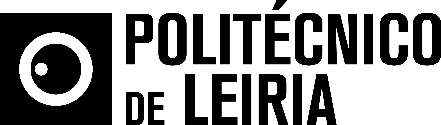 Politécnico de Leiria convida alunos de todo o país para semana repleta de atividades Estudantes do ensino secundário experimentam estudar no superior na Academia de Verão da ESTG/IPLeiria Estão abertas as inscrições para a edição de 2017 da Academia de Verão da Escola Superior de Tecnologia e Gestão do Politécnico de Leiria (ESTG/IPLeiria). Entre os dias 3 e 7 de julho, estudantes do ensino secundário de todo o país podem viver a experiência de “estudar” no ensino superior. A iniciativa pretende, simultaneamente, estimular o desenvolvimento das áreas científicas ligadas à tecnologia e gestão nas escolas secundárias, e permitir que os estudantes participantes conheçam melhor estas áreas, e como será o seu futuro como estudantes e profissionais nestes setores.Conhecendo um pouco do que se faz no Politécnico de Leiria, os alunos que se inscreverem nesta Academia de Verão terão a oportunidade de escolher entre um leque variado de atividades das várias áreas científicas lecionadas na ESTG/IPLeiria, que lhes proporcionarão os esclarecimentos necessários para poderem tomar uma decisão informada quando decidirem ingressar no ensino superior.As atividades passam pela lecionação em sala de aula, aplicação dos conhecimentos em laboratório, em empresas e outras entidades externas, numa experiência que se pretende enriquecedora e única. Os jovens do ensino secundário que participem serão sempre acompanhados por estudantes e docentes da ESTG/IPLeiria nas diversas atividades, num ambiente descontraído e informal.A Academia de Verão compreende as “semanas” da Engenharia Automóvel, da Engenharia Biomecânica, da Engenharia Mecânica, da Engenharia e Gestão Industrial, da Engenharia Eletrotécnica e de Computadores, da Engenharia Informática e de Jogos Digitais e Multimédia, da Engenharia do Ambiente, da Engenharia Civil, da Gestão, das Ciências Jurídicas, e semana da “ronda das engenharias”, uma novidade que dá aos estudantes acesso às várias atividades dos vários cursos de engenharia e não apenas um específico.As inscrições e o programa completo da Academia de Verão estão disponíveis em http://academiadeverao.estg.ipleiria.pt/. Serão dinamizadas diversas atividades, como peddy-papers, apresentação de projetos de estudantes da ESTG/IPLeiria, diagnóstico automóvel, provas de kart, visitas a diversas empresas parceiras do IPLeiria, visitas de estudo, criação de jogos tridimensionais e outros projetos, workshops, entre muitos outros. Para os alunos que necessitem de alojamento durante a semana, os Serviços de Ação Social (SAS) do IPLeiria disponibilizam alojamento nas residências do Politécnico de Leiria, em condições especiais. Leiria, 27 de junho de 2017Para mais informações contactar:Midlandcom – Consultores em ComunicaçãoMaria Joana Reis * 939 234 512 * 244 859 130 * mjr@midlandcom.ptAna Frazão Rodrigues * 939 234 508 * 244 859 130 * afr@midlandcom.ptAna Marta Carvalho * 939 234 518 * 244 859 130 * amc@midlandcom.pt